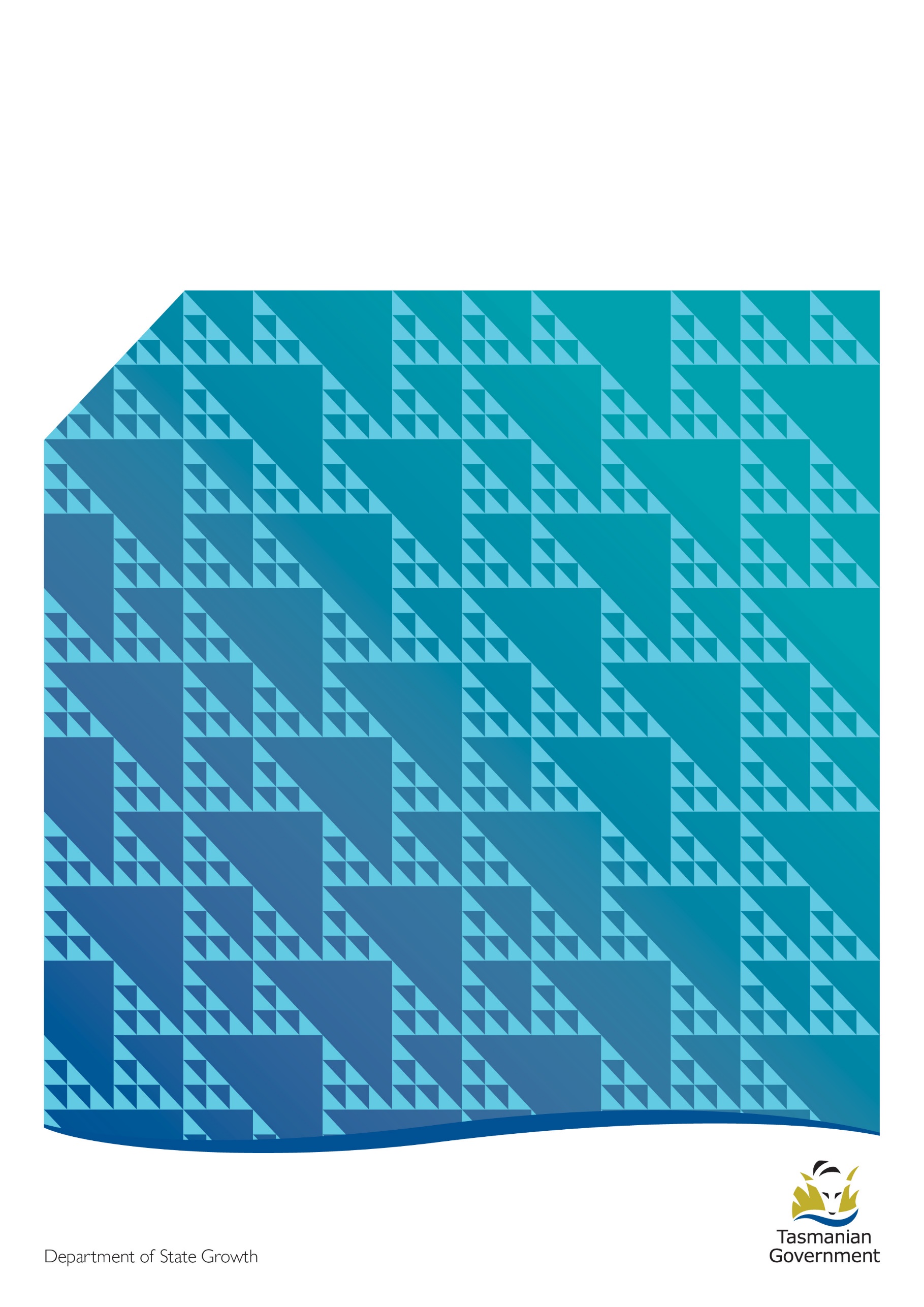 ContentsBackground	1Legal requirements of a Vehicle Examiner	1Pre-registration inspection reports	1Using the vehicle inspection portal - if applicable:	1Defect clearance	1General Inspection Report	2How do you know the vehicle complies?	2Light/heavy vehicle inspection manual	2Light/heavy approved inspection station procedures manual	2What impact does this HAVE on my inspection?	2Why must you be satisfied?	2What if you get it wrong	3What if I deliberately get it wrong?	3Questions?	3Produced byRegistration and Licencing Services (AIS Compliance Unit)Department of State GrowthGPO Box 536Hobart Tasmania 7001Ph: 1300 13 55 13Email: ais@stategrowth.tas.gov.auWebsite: www.transport.tas.gov.auBackgroundThis handbook has been produced by the Department of State Growth (the Department) to assist Vehicle Examiners (VE) in understanding their legal responsibility as a VE.This instruction must be read by all VE before attempting the Knowledge Quiz; it can also be used as a reference during the “Quiz”.A copy of this document can be accessed or printed off the Department's Web site. https://www.transport.tas.gov.au/vehicles/vehicle_inspections/aisLegal requirements of a Vehicle ExaminerEach VE once approved by the AIS Compliance Unit is given their own VE certificate by the Registrar of Motor Vehicles (RMV). Your certificate: is issued in your name for conducting inspections at a specified AIS.Your authority sets out what inspections the RMV has authorised you to conduct on his behalf.  They are:-Pre-registration Inspections.Defect Notice Clearances.Certifying that defects identified by Police or Transport Inspectors have been corrected.General Inspection Reports.Pre-registration inspection reports When signing the document you are declaring that;“I…(full name)...inspected the above vehicle on (date)…and to the best of my knowledge found it to comply with the requirements of the Vehicle and Traffic Act (1999) and Regulations and to be acceptable for registration”.Using the vehicle inspection portal - if applicable:This only applies to VEs who use the electronic vehicle inspection portal.  Each VE is issued with their own unique user name and password, this has been emailed to each user.  VE's must keep their username and password secure.  Inspection reports submitted under the log in details of a particular VE will be taken to have been conducted by that AVC.  Action may be taken against any AIS and/or VE who allows another person to log into their portal and/or use the interface in any way to conduct any part of a vehicle inspection.  VE’s are never to use this portal just to find out information about a particular vehicle.  This is not the purpose of the website.  Action may be taken against a VE who is found to be using the site for this purpose.Defect clearanceWhen signing the document you are declaring that;“I have inspected the vehicle identified in this notice and certify that the defects listed have been corrected”.General Inspection ReportWhen signing the document you are declaring that;“I…(full name)...inspected the above vehicle on (date)…and to the best of my knowledge found it to comply with the requirements of the Vehicle and Traffic Act (1999) and Regulations and to be acceptable for registration”.How do you know the vehicle complies?Because everything that is required to make that decision is contained in either the; Light/Heavy Vehicle Inspection Manual;Light/Heavy Vehicle Approved Inspection Station Procedures ManualLight/heavy vehicle inspection manualThe purpose of this manual is to provide information on the minimum roadworthiness and safety standards for vehicles used on Tasmanian roads. These requirements are listed in a “Reasons for Rejection” format which contain;All “Reasons for Rejection” have a direct link back to the Vehicle and Traffic Act (1999) and Associated Regulations.Light/heavy approved inspection station procedures manualThe purpose of this manual is to provide both the administrative and legal requirements for a VE to conduct inspections on behalf of the RMV.What impact does this HAVE on my inspection?When you inspect a vehicle you need to be satisfied to the “best of your knowledge” that the vehicle does not have any components that are “Reasons for Rejection” in the Light/Heavy Vehicle Inspection Manual and it meets the requirements of the Light/Heavy Vehicle Approved Inspection Station Procedures Manual.Why must you be satisfied?Because the RMV has a duty to ensure that all vehicles at the time of registration comply with the relevant vehicle standards and are eligible for registration.Any defects detected are corrected and certified as such.What if you get it wrongThen a potentially unsafe motor vehicle will legally be able to be used on the roads.If it is determined that you have not exercised your authority in good faith, your VE status may be either;Suspended;	ORCancelled.Special Note:- If the vehicle is involved in a crash resulting in damage to a person and /or property, you may be held liable for a civil claim for compensation if the crash was caused or contributed to, by a vehicle defect that ought to have been detected at the time of inspection.What if I deliberately get it wrong?If it can be shown that you have fraudulently used your authority, the matter will be investigated and may be handed over to the Police for Criminal Prosecution.Questions?If you have any further questions regarding your legal requirements as a VE please call the AIS Compliance Unit on Ph 6166 3271.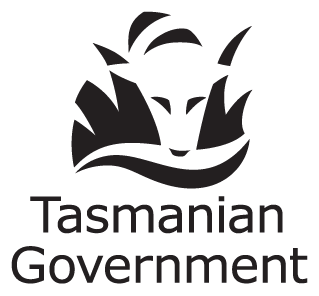 Department of State GrowthG.P.O Box 536
Hobart     TAS    7001 AustraliaDepartment of State GrowthG.P.O Box 536
Hobart     TAS    7001 AustraliaPhone:6166 3271Email:ais@stategrowth.tas.gov.auWeb:www.transport.tas.gov.au